2022 год - отравления в бытуНа территории городского округа ЗАТО Свободный ситуация по острым отравлениям в быту оценивается как благополучная, сообщает Нижнетагильский отдел Управления Роспотребнадзора по Свердловской области.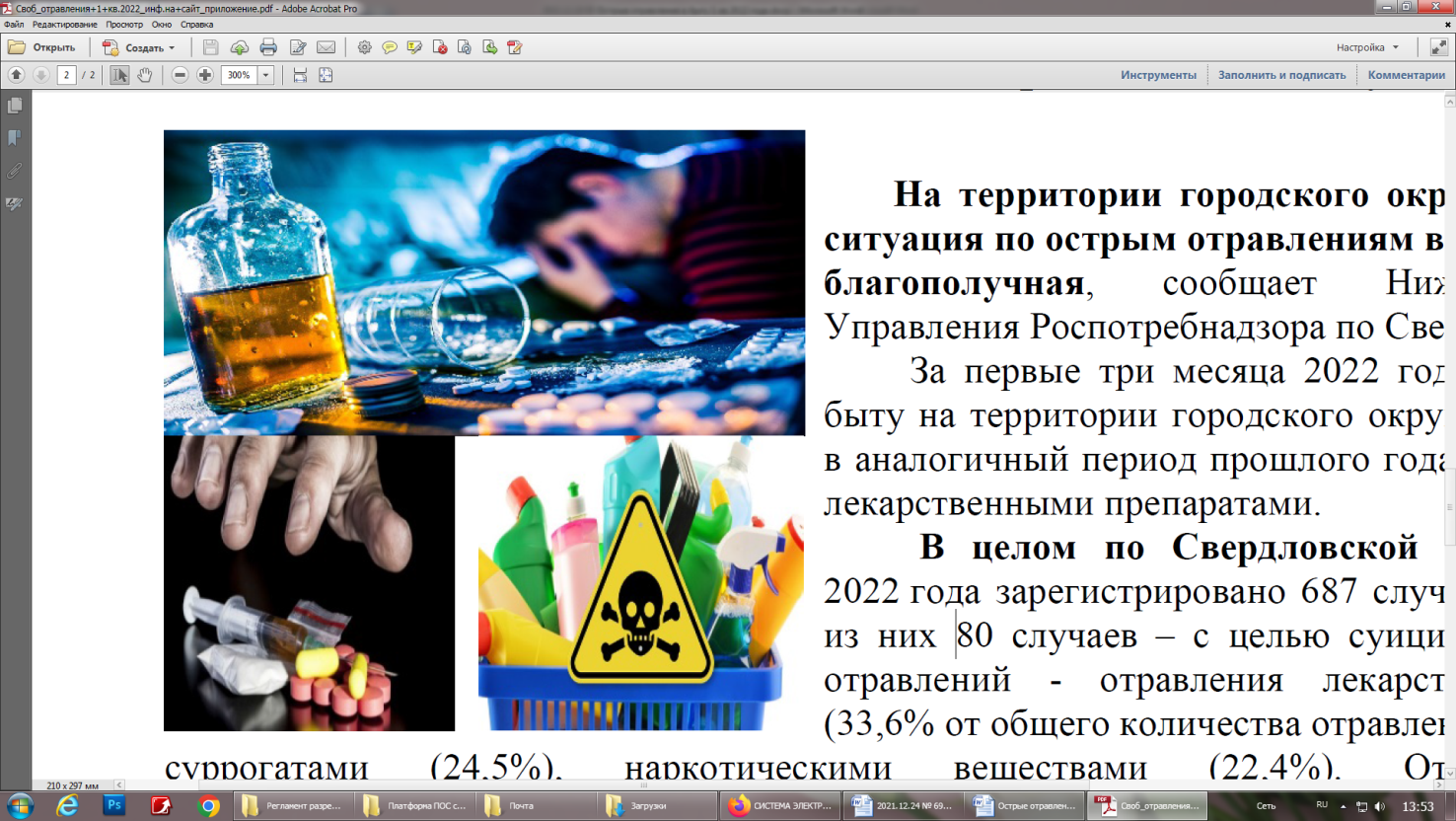 За первые три месяца 2022 года острые отравления в быту на территории городского округа не регистрировались, в аналогичный период прошлого года – 1 случай отравления лекарственными препаратами.В целом по Свердловской области за 1 квартал 2022 года зарегистрировано 687 случаев отравлений в быту, из них 80 случаев – с целью суицида. Основные причины отравлений - отравления лекарственными препаратами (33,6% от общего количества отравлений), алкоголем и его суррогатами (24,5%), наркотическими веществами (22,4%). От отравлений погибло 159 пострадавших, что составляет 23% всех отравлений. Наиболее высокая смертность (свыше 30% пострадавших) зарегистрирована от отравлений алкоголем, наркотиками и предметами бытовой химии.Подготовлено:Специалист-экспертотделения социально-гигиенического мониторингаТарасова С.С. 